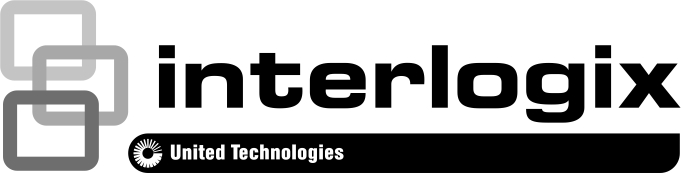 TruVision TVB-2402/4402 TVI Bullet Camera A&E Specifications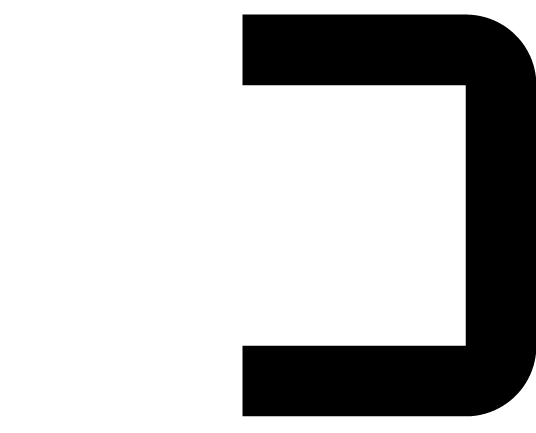 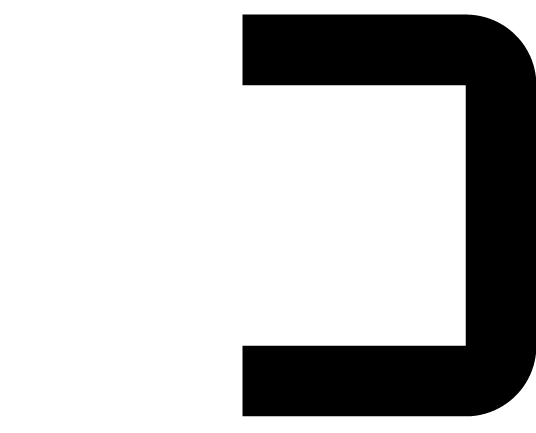 The TVB-2402/4402 Camera shall capture and transmit video over an analog connection.The TVB-2402/4402 shall be as manufactured by Interlogix.The TVB-2402/4402 shall include, but not be limited to the following:The TVB-2402/4402 shall provide analog connection for the purpose of allowing users to integrate it with TVI digital video recorder or TVI digital video encoder products.The TVB-2402/4402 shall provide 1 channel of TVI video output.The TVB-2402/4402 shall provide 1 channel of 960H composite video output.The TVB-2402/4402 shall include a sensor of 1/3" CMOS image sensor.The TVB-2402/4402 shall have effective pixels (H x V) in or over 1280 × 720.The TVB-2402/4402 shall support TVI output (H x V) in 1280 × 720.The TVB-2402/4402 shall have varifocal 2.8-12 mm lens.The TVB-2402/4402 shall have IR Cut Filter.The TVB-2402/4402 shall conform to IP66.The TVB-2402/4402 shall have up to 40 m IR illumination range.The TVB-2402/4402 shall have built-in button On Screen Display control and over coax cable control function.The TVB-2402/4402 shall be user configured via the internal menu.The TVB-2402/4402 shall have an integrated menu to configure the following information:AEWhite BalanceDay/NightVideo SettingsFunctionResetConfigurable options shall include:AEBrightnessAE ModeAGCSense UpWhite BalanceAutoManualDay & NightColorB/WSmartVideo SettingContrastSharpnessColor Gain3D NRMirrorFunctionMotion DetectionPrivacy MaskZoom InResetCamera resetThe TVB-2402/4402 shall have the following additional specifications:VideoVideo output: 1*720P TVI output or 1*960H composite selectable outputMinimum illumination: 0.01 Lux @ (F1.2, AGC ON), 0.014 Lux @ (F1.4, AGC ON), 0 Lux with IR onElectricalPower supply: 12 VDC / 24 VACCurrent: 333 mA @ 12 VDC, 250 mA @ 24 VACPower consumption: 12 VDC: 4W, 24 VAC:  6 WEnvironmentalOperating temperature range: -30 to +60 °C (-22 to +140 °F) IP66PhysicalDimensions: 105 × 94.7 × 265.4 mm (4.13 × 3.72 × 10.44 in.) (without back box) / 105 × 94.7 × 301.4 mm (4.13 × 3.72 × 11.86 in.) (with back box)Weight: 860 g (without back box) / 1075 g (with back box) The TVB-2402/4402 shall conform to these internationally recognized compliance standards:FCCCEULWEEERoHSREACHContacting SupportNorth America:855-286-8889techsupport@interlogix.comLatin America:561-998-6114latam@interlogix.comWeb site:www.interlogix.com/customer-supportEMEA:See specific country listings at:www.utcfssecurityproducts.eu/support